Plan je načinjen na temelju prijedloga i sugestija članova Upravnog odbora UFFBiH i kao takav, podložan je izmjenama, ako su te izmjene u najboljem interesu članova UFFBiH.Predlagač plana za UO UFFBiH,Predsjednica UFFBiH: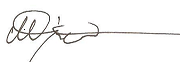 Mirjana DujmovićPLAN AKTIVNOSTI UFFBIH ZA 2012. GODINUPLAN AKTIVNOSTI UFFBIH ZA 2012. GODINUPLAN AKTIVNOSTI UFFBIH ZA 2012. GODINUPLAN AKTIVNOSTI UFFBIH ZA 2012. GODINUAktivnostObrazloženje aktivnostiNositelj aktivnosti                                                                                                       Vrijeme održavanja/sprovođenjaSastanci poslovnicaOdržavanje sastanaka svih poslovnica i rješavanje aktualnih pitnja i aktivnosti na ažuriranju članstvaPredsjednici poslovnicaJanuar/sječanj i februar/veljača 2012.Sjednica UO FBiHPrva redovna sjednica UO ima za cilj podnošenje izvještaja predsjednice UFFBiH, blagajnika i predsjednika svih poslovnica o učinjenim aktivnostima;Razmatranje aktualne problematike i planiranje aktivnosti za period do naredne sjednice kao i za cijelu godinuUpravni odbor UFFBiH11. 02. 2012.Izrada članskih karticaAktivnost pripreme dizajna, tehničke obrade i štampanja članskih kartica nakon ažuriranja popisa članstva.UO UFFBiHDo kraja prvog polugodišta 2012.Redovita godišnja sjednica Skupštine UFFBiHGodišnja skupština UFFBiH ima zadatak usvojiti godišnje izvještaje: narativni koji podnosi predsjendica, financijski  (blagajnik), plan aktivnosti UFFBiH (predsjednica), plan aktivnosti OOU UFFBiH, usvojiti predložene pravilnike koje je usvojio UO,  te izabrati novog predsjednika Skupštine.UO UFFBiH11. 02. 2012.Izrada Prijedloga nacrta Zakona o fizioterapijskoj djelatnostIzrada prijedloga nacrta Zakona o fizioterapijskoj djelatnosti, izmjene i dopune već napravljenog nacrta, usaglašavanje zakona sa stavovima članstva, slanje Prijedloga na korekcije pravnoj službi Ministarstva zdravstva i daljnje aktivnosti na ovom zakonu.UO UFFBiH i članoviPrvo polugodište 2012.Radionica Manualnih tehnikaReklamiranje, organizacija i održavanje radionice Manualnih tehnika.OOU UFFBiHMart/ožujak 2012.Tečaj Manualne limfne drenažeAktivnosti reklamiranja i animiranja članstva, organizacija i održavanje tečaja Manualne limfne drenažeOOU UFFBiHApril/travanj 2012.Izrada brošure UFFBiHPriprema dizajna, sadržaja i konačnog vizualnog izgleda brošure, aktivnosti na štampanju i distribuciji brošure.OOU  uz tehničku pomoć  ŽerePrvo polugodište 2012.Kongres fizioterapeuta VaraždinOdlazak dlegacije članova UFFBiH na Kongres fiziotreapeuta u varaždinUOUFFBiHJuni/lipanj 2012.AktivnostObrazloženje aktivnostiNositelj aktivnostiVrijeme održavanja/sprovođenjaEdukativni seminar i svečanost povodom Međunarodnog dana fizioterapeutaAktivnosti reklamiranja, organizacije i održavanja edukativnog seminara i svečanosti povodom Međunarodnog dana dana fizioterapeta.OOU UFFBiH i UO UFFBiH  08. – 09. 09. 2012. Sastanak poslovnicaDrugi redoviti sastanak poslovnica ima za cilj rješavnje aktualnih problema i planiranje aktivnosti za narednu godinuPredsjednici poslovnicaOktobar/listopad 2012.Sjednica UO UFFBiHTreća godišnja sjednica Upravnog odbora ima zadatak analizirati učinjene aktivnosti i pripremiti plan aktivnosti za period do isteka godine.UO UFFBiHNovembar/studeni 2012.